Organization for Women in Science for the Developing World (OWSD)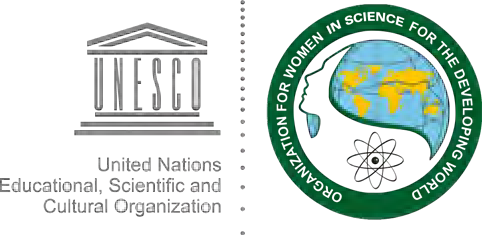 OWSD Early Career FellowshipSELF-CERTIFICATION FORMDate ___________________I, _________________________, applicant for the OWSD Early Career Fellowship, certify that I was not able to submit the official:PROOF OF RESIDENCE I confirm that I have been a resident in ______________for___ years.PROOF OF EMPLOYMENTSUPPORTING STATEMENT OF HEAD OF APPLICANT’S INSTITUTEOther (please specify): _____________________________in time for the application deadline due to the following reason(s): __________________________________________________________________________________________________________________________________________________________________________________________________________________________________________________________________________________________By signing this document, I agree that, if nominated for the OWSD Early Career Fellowship, I commit to provide the official document (selected above) upon request and in due time or else I will be disqualified from receiving the OWSD Early Career Fellowship.I understand and acknowledge that falsifying any of the above information will automatically disqualify me from being eligible for the OWSD Early Career Fellowship.Signature ______________________Applicant Full Name ______________________________NB: Any documents that provide proof that the applicant has tried to obtain the official documents (e.g. confirmation of university closure, email exchanges with university/administrative offices, any official notice from the government) should be uploaded together with this form.